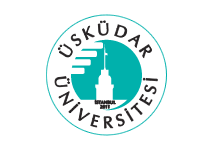 ÜSKÜDAR ÜNİVERSİTESİİnsan ve Toplum Bilimleri Fakültesi
2019-2020 Güz Dönemi  RKUL101 Üniversite KültürüDanışman Öğretim Elemanı……………………………..
Öğrenci Adı-Soyadı:………………………………..Öğrenci Numarası  :………………………………..Öğrenci Bölüm Adı:………………………………...